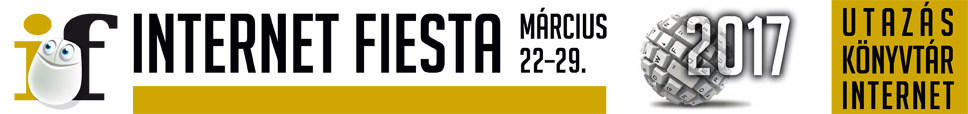 Készen állsz az útra? Írd le a helyes válaszokat a kérdésekre!6. Hány perc alatt jutsz el Pécsről Bodára? 20 perc7. Hány óráig tartana az út gyalog Pécstől Bodáig? 3 óra 23 perc11. Írj le négy olyan települést, amin biztosan áthaladsz, amíg Tésenyből eléred Szalántát!Baksa, Görcsöny, Regenye, Szilvás15. Hány kilométert tettél meg összesen? 73,1 km16. Hány óráig tartana gyalog megtenni a teljes távot?13 óra 46 perc17. Hányas számú főutakat érintetted az autóval utad során? 
6-os, 58-as18. Melyik településen mentél keresztül kétszer az utad során? Karikázd be a helyes választ!a.) Velény
b.) Kisdér
c.) Ócsárd
d.) Baksa+1: Ha van kedved nézd meg hány kilométerre található a lakhelyed Pécstől és mennyi ideig tartana Pécsről hazagyalogolni! ;)